令和４年度次世代経営者育成事業　第１ステップ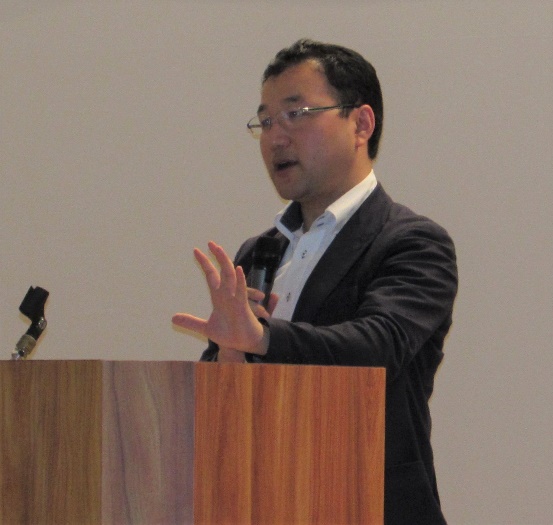 【参　加　申　込　書】（5/17までにご連絡ください。）企業名出席者名連絡先電　話メール